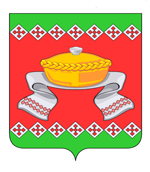 РОССИЙСКАЯ  ФЕДЕРАЦИЯОРЛОВСКАЯ   ОБЛАСТЬАДМИНИСТРАЦИЯ   СОСКОВСКОГО   РАЙОНАРАСПОРЯЖЕНИЕ   с. СосковоВ соответствии с Указом Президента Российской Федерации                         от 17.04.2020 года № 272 «О представлении сведений о доходах, расходах, об имуществе и обязательствах имущественного характера за отчетный период с               01 января по 31 декабря 2019 года, в связи с реализацией на территории Российской Федерации комплекса ограничительных и иных мероприятий, направленных на обеспечение благополучия населения в связи с распространением новой коронавирусной инфекции (COVID-19)1. Продлить срок предоставления сведений о доходах, расходах, об имуществе и обязательствах имущественного характера за отчетный период             с 01 января по 31 декабря 2019 года, срок подачи которых предусмотрен постановлением Администрации Сосковского района от 26.01.2015 года                       № 17 «Об утверждении Положения о предоставлении гражданами, претендующими на замещение должностей муниципальной службы и муниципальными служащими Сосковского района Орловской области сведений о доходах, об имуществе и обязательствах имущественного характера»                              до 01 августа 2020 года включительно.2. Настоящее распоряжение подлежит опубликованию  в «Информационном Вестнике Сосковского района» и размещению на официальном сайте Администрации Сосковского района.3. Контроль за исполнением настоящего распоряжения оставляю за собой.Глава района                                                                                                Р. М. Силкин«26»мая2020 г. №151-рО продлении срока представления сведений о доходах, расходах,               об имуществе и обязательствах имущественного характера за отчетный период с 01 января                   по 31 декабря 2019 года